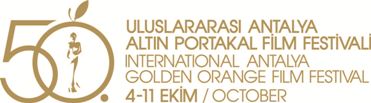 								25. 07. 2013 BASIN BÜLTENİGenç sinemacılara 50. Yıl desteğiAntalya Büyükşehir Belediyesi ve Antalya Kültür ve Sanat Vakfı (AKSAV) işbirliğiyle 4 – 11 Ekim 2013 tarihlerinde düzenlenecek 50. Uluslararası Antalya Altın Portakal Film Festivali’nde genç sinemacılara yönelik düzenlemelere gidildi. Genç sinemacıların ulusal ve uluslararası alandaki başarılarına dikkat çeken Antalya Büyükşehir Belediye Başkanı Prof. Dr. Mustafa Akaydın, gençleri özendirmeye devam edeceklerini; buna yönelik olarak, yeni bir düzenlemeyle ilk film ödülünün 55 bin TL’den 100 bin TL’ye yükseltildiğini bildirdi. Her yıl yaşanan festival heyecanına bu yıl 50. yıl heyecanının da eklendiğini söyleyen Başkan Mustafa Akaydın, 50. yıl özelinde görkemli bir festivale imza atılacağı müjdesini verdi. En İyi Film ödülü 350 bin TLTürk sinemasının nitelikli filmlerini ödüllendirerek, yapımcı ve yaratıcıların yeni filmler üretmesine katkı sunmak, sinema sektörünün gelişmesine öncülük etmek, ulusal ve uluslararası düzeyde tanınmasına katkıda bulunmak amacıyla düzenlenen Altın Portakal’da bu yıl en iyi film ödülü 350 bin TL olarak belirlendi. Portakal’ın bu yılki ödülleri şu şekilde sıralandı: En İyi Film					350.000-TL ve Altın Portakal heykeliEn İyi İlk Film				100.000-TL ve Altın Portakal heykeliEn İyi Yönetmen				55.000-TL ve	Altın Portakal heykeliEn İyi Senaryo				35.000-TL ve	Altın Portakal heykeliEn İyi Görüntü Yönetmeni			30.000-TL ve	Altın Portakal heykeliEn İyi Müzik					30.000-TL ve	Altın Portakal heykeli En İyi Kadın Oyuncu 			Altın Portakal heykeliEn İyi Erkek Oyuncu 			Altın Portakal heykeliEn İyi Yardımcı Kadın Oyuncu 		Altın Portakal heykeliEn İyi Yardımcı Erkek Oyuncu 		Altın Portakal heykeliEn İyi Kurgu 					Altın Portakal heykeliEn İyi Sanat Yönetmeni 			Altın Portakal heykeliBehlül Dal Jüri Özel Ödülü 		Altın Portakal heykeliHerhangi bir dalda genç bir yetenek (yönetmen, oyuncu, senaryo yazarı, görüntü yönetmeni, besteci) için kullanılır. Dr. Avni Tolunay Jüri Özel Ödülü 	Altın Portakal heykeliSes Tasarımı, Özel Efekt, Kostüm, Makyaj tasarımı, v.b. teknik dallardan birinde kullanılabilir.Antalya Teşvik Ödülü 			70.000 TL En İyi Film Ödülü’nün sahibi olan yapımcının, ödülü aldığı yılı takiben 3 yıl içinde çekeceği yeni filminin  -kriterleri ekte sunulan- bir bölümünü Antalya’da çekmesi halinde teşvik amacıyla verilen ödüldür.Portakal’a özel yeni filmlerYarım yüzyıllık geçmişiyle Türkiye’nin en uzun soluklu festivali unvanına sahip Altın Portakal’da Ulusal Uzun Metraj Film Yarışmasına:Geçtiğimiz yılın son başvuru tarihi olan 6 Ağustos 2012 tarihinden sonra tamamlanmış;Yurtiçinde yapılan ulusal ya da uluslararası herhangi bir yarışmada “yarışma filmi” olarak yer almamış;Herhangi bir ulusal TV kanalında (pay TV kanalları dahil) gösterilmemiş;Ticari bandrollü DVD/VCD baskıları satışa sunulmamış Türkiye yapımı filmler katılabiliyor.50. Festival kapsamında yer alan Ulusal Uzun Metraj, Belgesel ve Kısa Film yarışmaları için son başvuru tarihi 5 Ağustos 2013.Bilgilerinize sunar, iyi çalışmalar dileriz.Bilgi için:Mustafa Koç0242 238 54 44 – 0533 563 82 69info@aksav.org.trwww.altinportakal.org.tr